Прво погледни го овој  час на платформата  ЕДУИНО    https://www.youtube.com/watch?v=wBpG_zHTAM8&feature=youtu.be                                                                РАБОТЕН ЛИСТ ПО МАТЕМАТИКА                                                   МОНЕТИ                  1.Пресметај со помош на монетите:  +     =                                                       +  =          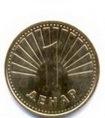 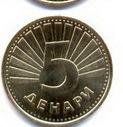 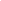 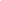 ++  =                                          +        =           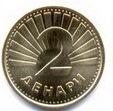 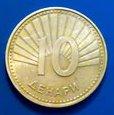 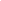 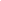 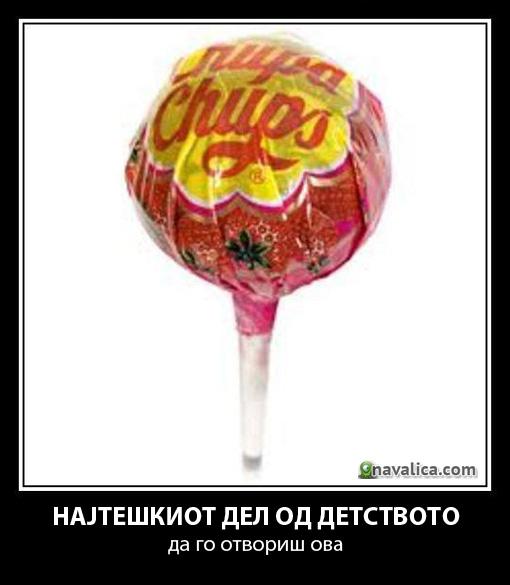 2.Заокружи ја монетата со која  ќе купиш лижавче  од 5 денари? 3.Заокружи ја монетата со која можеш да  купиш мастика од 2 денари и соленки од 8 денари?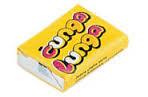 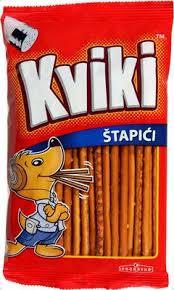   УСПЕШНО                              СО ПОМОШ                                  СО ПОТЕШКОТИИ